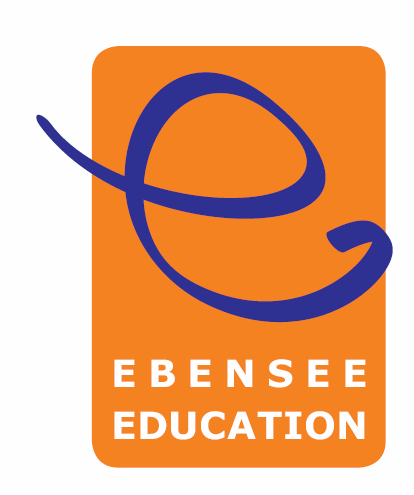 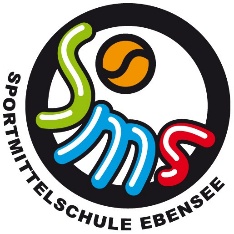 Sportmittelschule Ebensee am Traunsee 
Pestalozziplatz 2
4802 Ebensee
Tel. 0676 83940 180
e-mail: s407022@schule-ooe.at
Ebensee, 1.12.2022Anmeldung zur Aufnahmetestung am 17. Jänner 2023 für die Sportklasse 2023/24Schulzentrum Ebensee, Turnsäle, ab 9 Uhr (bitte ab 8 Uhr 40 anwesend sein)Bitte an s407022@schule-ooe.at mailen oder postalisch Pestalozziplatz 2, 4802EbenseeVornameNameGeb. Datum ErziehungsberechtigterAdresseBesuchte Volksschulee-mailTelefon